106學年度大直高中新生服裝販售注意事項販售時間：7/15(六)：國中新生購買日，時間09:00-12:00女生購買
                               12:00-15:00男生購買。7/16(日)：高中新生購買日，時間09:00-12:00女生購買
                               12:00-15:00男生購買。7/17(一)：國中、高中服裝退換貨，營業時間09:00-12:00。販售地點：本校第二棟教學大樓一樓教室。販售價格：以制服、運動服各2套估價，國中與高中服裝總價約6000元，各類服裝單價請詳見現場公告。為避免購買當日現場人潮眾多，排隊等候時間過久，請國、高中新生確實依上述時間分流到場購買。請新生購買服裝時務必仔細套量尺寸(或攜帶自身便服比對)，並考量個人身體狀況，可選擇增減購買不同種類、季節服裝數量。國、高中部制服、運動服樣式均有固定設計款式，請新生遵守服儀相關規定穿著。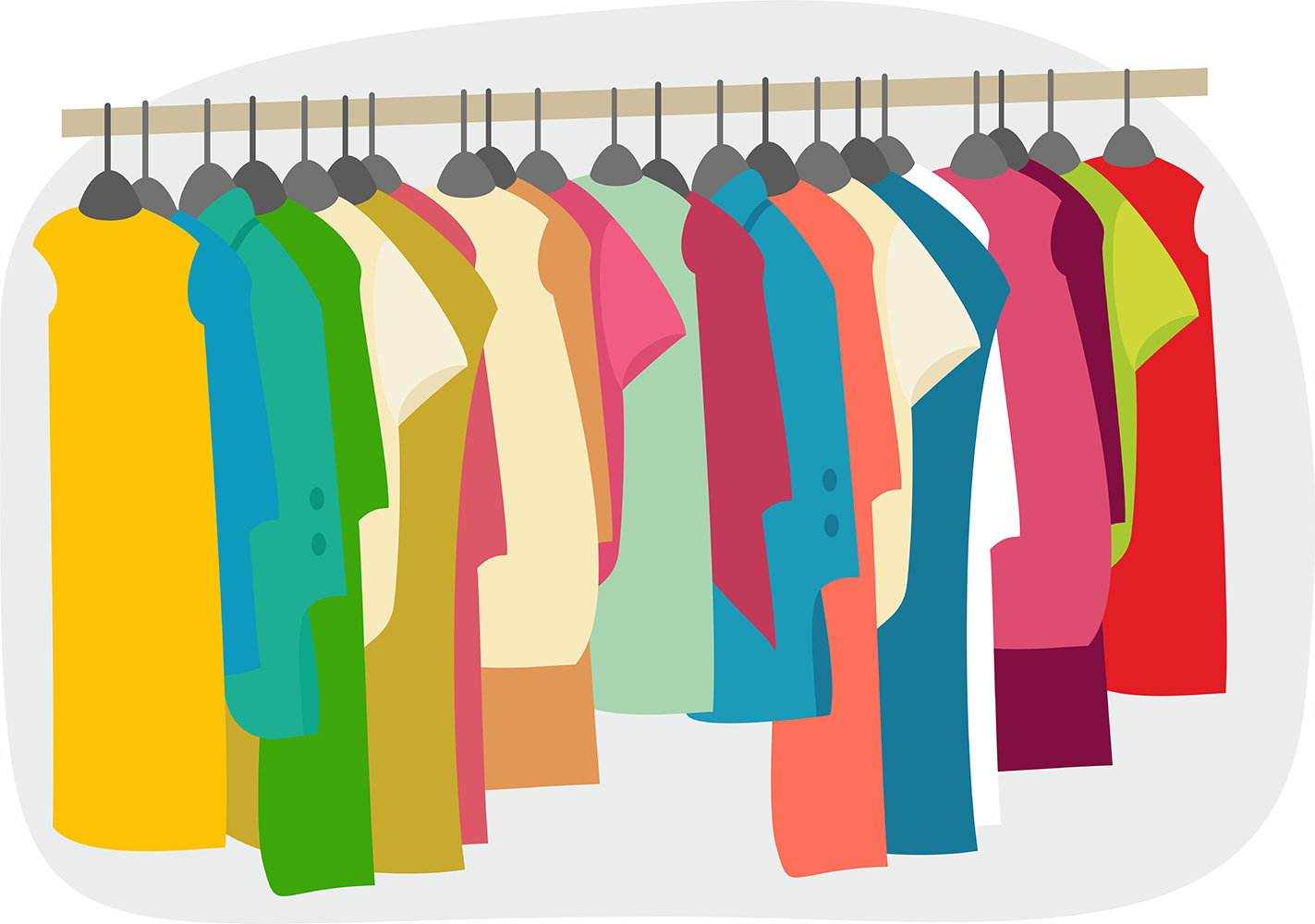 